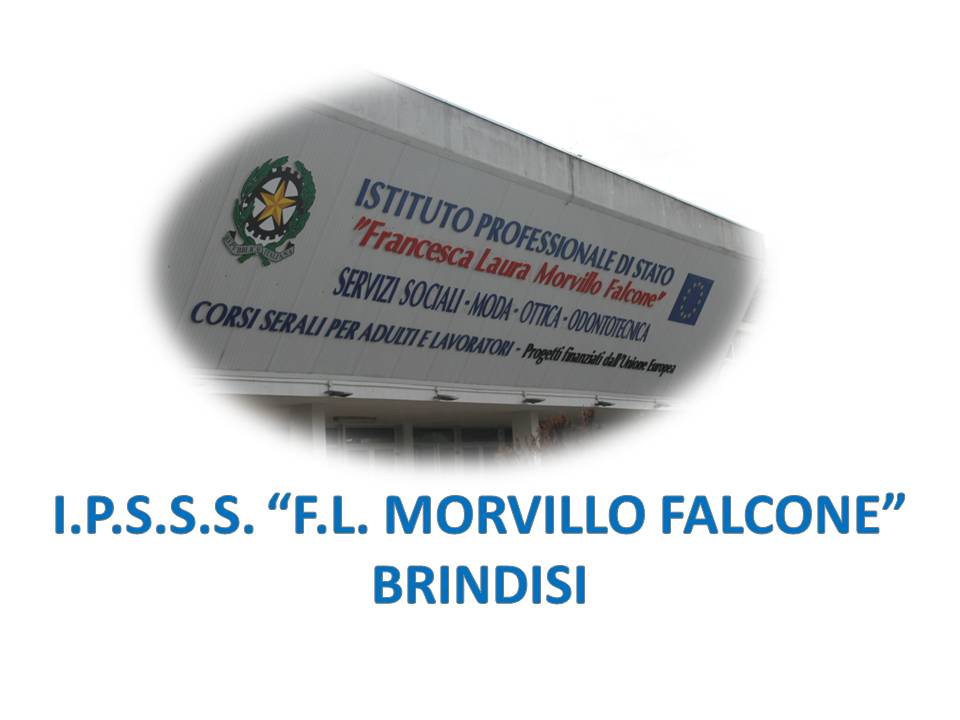 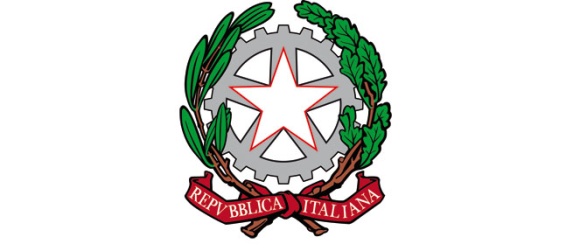 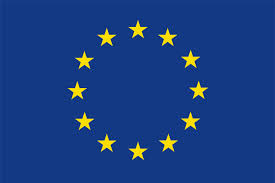 ISTITUTO PROFESSIONALE DI STATO PER I SERVIZI SOCIALI“Francesca Laura MORVILLO FALCONE”Via Galanti, 1 - Tel. 0831/513991brrf010008@istruzione.it – brrf010008@pec.istruzione.it  www.morvillofalconebrindisi.edu.it72100   B R I N D I S IRelazione finale ANIMATORE DIGITALE Sede…….. a.s. 20…/20…Prof. ……………….Nella presente relazione le attività svolte sono state indicate in riferimento a ciascuno dei punti previsti nella nomina.(elencare i punti della nomina e le relative attività svolte)….…..….Punti di forza dell’attività svolta (se presenti):Punti di debolezza e difficoltà incontrate nello svolgimento delle attività (se presenti):Eventuali proposte derivanti da sondaggio google (creare un sondaggio google da rivolgere a docenti per proposte operative da attuare nel prossimo anno scolastico)Brindisi, ______________Il docente ____________________ALLEGATI:stampa dei risultati del sondaggio google